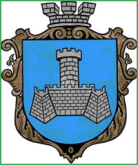 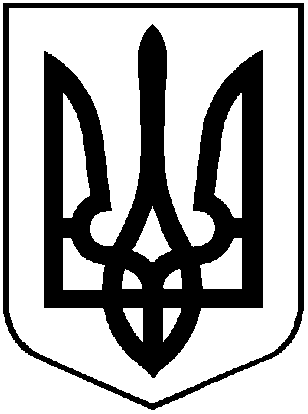 УКРАЇНАХМІЛЬНИЦЬКА МІСЬКА РАДАВІННИЦЬКОЇ ОБЛАСТІВиконавчий комітетР І Ш Е Н Н Явід  ________2020 року                                                        №_______Про безоплатну передачукомунального майна            З метою реалізації заходу Програми утримання дорожнього господарства Хмільницької міської об’єднаної  територіальної громади на 2018-2020 рр., затвердженої рішенням 45 сесії міської ради 7 скликання від 08.12.2017 року №1256 (зі змінами), відповідно до Положення про порядок списання та передачі майна, що належить до комунальної власності Хмільницької міської об’єднаної територіальної громади, затвердженого рішенням 15 сесії міської ради 6 скликання від 27.10.2011року  №320 (зі змінами),  керуючись ст.29, 59 Закону України «Про місцеве самоврядування в Україні»,  виконком Хмільницької міської радиВ И Р І Ш И В :1. Передати безоплатно на баланс КП «Хмільниккомунсервіс» з балансу управління житлово-комунального господарства та комунальної власності Хмільницької міської ради комунальне майно, а саме: проектно-кошторисну документацію «Капітальний ремонт під’їзної дороги до місця видалення відходів м.Хмільник Вінницької області» з експертним висновком загальною  вартістю 49452,65 грн. (сорок дев’ять тисяч чотириста п’ятдесят дві гривні 65 копійок).     2. Передачу вищезазначеного майна здійснити згідно з вимогами чинного законодавства та оформити відповідними актом приймання-передачі.     3. Комунальному підприємству «Хмільниккомунсервіс» (Полонський С.Б.) та управлінню житлово-комунального господарства та комунальної власності Хмільницької міської ради (Сташок І.Г.) відобразити операції з приймання-передачі майна, зазначеного в п.1 цього рішення, у бухгалтерському обліку.4. Контроль за виконанням цього рішення покласти на заступника місь-кого голови з питань діяльності виконавчих органів міської ради Загіку В.М.     Міський голова                                                   С.Б. Редчик